KẾ HOẠCHThực tập và viết chuyên đề thực tập tốt nghiệp đối với sinh viên K59 (đợt 1) đại học chính quy - Học kỳ 1 năm học 2020 - 2021Các sinh viên đủ điều kiện theo quy định của Trường Đại học Kinh tế quốc dân, đã đăng ký làm Chuyên đề thực tập, các giảng viên hướng dẫn thực hiện theo kế hoạch này.MỤC ĐÍCHChuyên đề tốt nghiệp là thành phần bắt buộc của Chương trình đào tạo Ngành Luật tại Trường Đại học Kinh tế Quốc dân. Mục đích của học phần này bao gồm:Gắn học tập trên lớp với thực hành trong thực tiễn;Hệ thống hóa, củng cố, nâng cao kiến thức kinh tế – xã hội, kiến thức chuyên môn về chuyên ngành luật kinh doanh;Rèn luyện kỹ năng thực hành chuyên môn ngành luậtRèn luyện kỹ năng viết báo cáo, phân tích một báo cáo có tính lí luận và thực tiễn về pháp luậtTHỜI GIAN – ĐỊA ĐIỂM – KẾT QUẢThời gian thực tậpThời gian thực tập chính thức: Từ ngày 24/8/2020 đến ngày 13/12/2020Thời gian thực tập chính thức gồm 03 giai đoạn:Giai đoạn 1: Từ 24/8/2020 đến 20/9/2020 Thực tập tổng hợp và viết Đề cương Chuyên đề thực tập tốt nghiệp. Sinh viên viết Báo cáo thực tập tổng hợp và đề xuất tên đề tài chuyên đề với GVHD. Sau khi được sự chấp thuận của GVHD sẽ tiến hành viết Đề cương sơ bộ và Đề cương chi tiết. GVHD sẽ hướng dẫn và sửa trực tiếp trên Đề cương chi tiết.Giai đoạn 2: Từ 21/9/2020 đến 22/11/2020 Hoàn thành chuyên đề thực tập tốt nghiệp. Căn cứ vào Đề cương chi tiết đã được GVHD sửa, sinh viên viết bản thảo chuyên đề, GVHD sửa trực tiếp trên bản thảo. Căn cứ vào bản thảo đã được chỉnh sửa, sinh viên viết bản chính cuối cùng của chuyên đề.Giai đoạn 3: Từ 23/11/2020 đến 13/12/2020 Bảo vệ Chuyên đề và nộp kết quả+ Từ 23/11/2020 đến 30/11/2020: sinh viên nộp Chuyên đề tốt nghiệp lên Hệ thống Turnitin. Khi đạt tỷ lệ sao chép dưới 20%, sinh viên in kết quả (GVHD phải ký vào bản xác nhận Turnitin) và đóng vào cuối Chuyên đề thực tập tốt nghiệp. (Đóng kèm theo xác nhận của cơ sở thực tập)Sinh viên nộp 03 bản cứng Chuyên đề tốt nghiệp về Khoa Luật - chậm nhất là 16:00 ngày1/12/2020.+ Từ 2/12/2020 đến 13/12/2020: Khoa thành lập các Hội đồng gồm 03 GV chấm phần trình bày của sinh viên, mỗi sinh viên có tối đa 20 phút trình bày và trả lời các câu hỏi.Thời gian Bộ môn nộp kết quả tích hợp của 03 thành phần (Điểm Báo cáo thực tập tổng hợp) + (Điểm chuyên đề thực tập) + (điểm trình bày tại hội đồng đánh giá Chuyên đề tốt nghiệp) và đưa lên mạng Quản lý đào tạo trước ngày 13/12/2020.Địa điểm thực tậpSinh viên ngành Luật được khuyến khích thực tập tại một đơn vị cơ sở có liên quan đến ngành luật để tiếp cận với công việc thực tế và các nguồn số liệu.Kết quả thực tậpKết thúc quá trình thực tập, mỗi sinh viên nộp:01 Đề cương chi tiết Chuyên đề thực tập có bút tích sửa của người hướng dẫn,01 Đề cương chi tiết cuối cùng hoàn chỉnh,01 Bản thảo chuyên đề có bút tích sửa của người hướng dẫn,03 Bản chính chuyên đề (lưu tại Khoa),Tỷ trọng điểm đánh giá thực tập tốt nghiệp quy định tại phẩn 4, trang 4 của Thông báo này.QUY ĐỊNH VỀ NỘI DUNG, KẾT CẤU CỦA BÁO CÁO TỔNG HỢP VÀ CHUYÊN ĐỀ THỰC TẬP3.1. Báo cáo thực tập tổng hợpBáo cáo thực tập tổng hợp có những nội dung chủ yếu sau đây: Phần 1. Xác định tư cách pháp lý của đơn vị thực tậpPhần 2. Tổ chức bộ máy quản lý và lao động của đơn vị thực tập Phần 3. Khái quát tình hình hoạt động của đơn vị thực tậpPhần 4. Tìm hiểu việc ký kết và thực hiện các loại hợp đồng trong hoạt động, kinh doanh. Tranh chấp trong kinh doanh, thương mạiPhần 5. Tìm hiểu việc thực hiện pháp luật về nghĩa vụ của đơn vị trong hoạt động và quan hệ của doanh nghiệp với các cơ quan quản lý nhà nướcSố trang tối thiểu của Báo cáo thực tập tổng hợp là 20 trang, không kể phần Phụ lục (nếu có). Trang bìa báo cáo thực tập tổng hợp trình bày theo Phụ lục 3.Báo cáo thực tập tổng hợp (và Chuyên đề thực tập) phải được trình bày trên khổ giấy A4, phông chữ Times New Roman, cỡ chữ 13, cách dòng 1,3, kiểu gõ Unicode, lề trên 3,5 cm, lề dưới 3,0 cm, lề trái 3,5 cm, lề phải 2,0 cm. Số trang được đánh ở giữa, trên đầu mỗi trang.Báo cáo thực tập tổng hợp được nộp trực tiếp cho G/V hướng dẫn ngay sau khi kết thúc thực tập tổng hợp.3.2. Chuyên đề thực tập tốt nghiệpChuyên đề thực tập ngành Luật cần đạt được một số yêu cầu sau đây:Yêu cầu chung: Biết cách thực hiện các bước cơ bản trong việc phân tích, giải quyết một vấn đề về pháp luật kinh tế và kinh doanh, sử dụng các thông tin thu thập được trong quá trình thực tập. Qúa trình thực tập giúp sinh viên rèn luyện và tăng cường kỹ năng thực tế, năng lực chuyên môn về kiến thức pháp luật nói chung, đặc biệt là kiến thức pháp luật kinh doanh đã được đào tạo tại Trường.Yêu cầu cụ thể bao gồm:Đánh giá tình hình thực hiện các văn bản quy phạm pháp luật chủ yếu trong hoạt động kinh doanh, trong quản lý nhà nước về kinh tế tại các đơn vị thực tập.Hệ thống hoá và củng cố kiến thức cơ bản về pháp lý, kinh tế và xã hội đã được trang bị, vận dụng vào thực tế để phân tích các chính sách và giải quyết những vấn đề pháp lý phát sinh trong hoạt động kinh doanh của doanh nghiệp; hoạt động quản lý nhà nước tại ngành, địa phương, đơn vị thực tậpRèn luyện cho sinh viên ý thức chủ động đề xuất, phương pháp tiếp cận, phân tích và giải quyết vấn đề thực tiễn của ngành, địa phương, đơn vị thực tập, thông qua việc nghiên cứu một vấn đề cụ thể về lý luận hoặc thực tiễn.Rèn luyện kỹ năng xử lý các tình huống pháp lý cụ thể, từ đó đưa ra những nhận xét và các kiến nghị cần thiết.Trường hợp đặc biệt, sinh viên có thể chọn cách tiếp cận khác và phải được sự đồng ý của giáo viên hướng dẫn.Chuyên đề thực tập được viết theo một đề tài cụ thể do sinh viên đề xuất và được giáo viên thông qua.Đề tài thực tập chuyên đề phải đảm bảo thoả mãn cả 3 yêu cầu là:Một là, nghiên cứu về một vấn đề pháp luật.Hai là, nội dung gắn với các khía cạnh pháp lý liên quan đến hoạt động kinh doanh hoặc hoạt động quản lý nhà nước về kinh tế.Ba là, những nội dung trên phải gắn với thực tiễn tại 1 đơn vị thực tập cụ thể.Tên của đề tài thực tập chuyên đề phải thể hiện được cả 3 yêu cầu nêu trên.Kết cấu Chuyên đề thực tập tốt nghiệpKết cấu của chuyên đề do từng sinh viên đề xuất theo hướng dẫn của giáo viên hướng dẫn để thống nhất với giáo viên hướng dẫn. Theo truyền thống cơ cấu của một chuyên đề bao gồm các Chương sau đây:Chương 1: Cơ sở lý luận và cơ sở pháp lý của đề tài nghiên cứu (không bắt buộc nhằm tránh sao chép trái phép)Chương 2: Phân tích thực tiễn hoạt động liên quan đề tài tại đơn vị thực tậpChương 3: Kiến nghị nhằm hoàn thiện vấn đề của đề tài nghiên cứu.Tùy vào đề tài cụ thể của từng sinh viên lựa chọn, giáo viên hướng dẫn thực tập xác định cơ cấu nội dung của chuyên đề trong đề cương sơ bộ.Tổng kết, báo cáo kết quả và lấy xác nhận thực tập của đơn vị thực tậpSinh viên phải hoàn thành việc viết chuyên đề thực tập, thông qua nội dung chuyên đề này với đơn vị thực tập (nếu đơn vị thực tập có yêu cầu) và lấy Bản nhận xét về quá trình thực tập tại cơ sở để đóng vào trong bản in chuyên đề chính thức trước khi nộp cho Khoa.QUY ĐỊNH VỀ CHẤM ĐIỂMĐiểm chấm chuyên đề thực tập gồm:Điểm Báo cáo thực tập tổng hợp: hệ số 20%, GVHD chấm điểm với điểm lẻ đến 0,5.Điểm Chuyên đề thực tập tốt nghiệp hoàn chỉnh: hệ số 40%, do của GVHD chấm với điểm lẻ đến 0,5.Điểm Trình bày Chuyên đề thực tập tốt nghiệp hệ số 40%, trước Hội đồng đánh giá Chuyên đề thực tập tốt nghiệp do Khoa thành lậpĐiểm thực tập tốt nghiệp cuối cùng được tính 10 đơn vị học trình, tính trên cơ sở điểm của của 3 giai đoạn thực tập theo công thức sau đây:Điểm thực tập tốt nghiệp = (Điểm Báo cáo thực tập tổng hợp x 0,2) + (Điểm chuyên đề thực tập x 0,4) + (điểm trình bày trước Hội đồng chấm Chuyên đề x 0,4)Sinh viên có điểm thực tập dưới 5 phải thực tập lại.QUY ĐỊNH VỀ ĐỊNH DẠNGTheo quy định chung của nhà trường và đặc thù ngành Luật, các nội dung chi tiết cần đạt được như trong các phần sau.Quy định về định dạng văn bảnChuyên đề tốt nghiệp tối thiểu 40 trang không kể phụ lục;Phiên bản Word , đuôi .doc. Không dùng file đuôi .docx, khi nộp không chuyển phiên bản, hoặc khi chuyển bị lỗi sinh viên chịu trách nhiệm trước nhà trường;Cỡ giấy A4; Font chữ Time New Roman kích thước 13; cách dòng 1,3; Lề trái 35mm, phải 25mm, trên 25mm, dưới 25mm;Đỉnh và chân của trang: Header: Chuyên đề thực tập ngành Luật; Footer: Mã sinh viên – Họ tên sinh viên;Số trang tại góc phải phía dưới;Phần nội dung căn lề hai bên, tiêu đề chương và các công thức toán căn lề vào giữa;Mẫu bìa: xem ở Phụ lục 4.Thứ tự nội dung chuyên đềTrang bìa – trang bìa phụ Lời nói đầu (nếu có) Mục lụcDanh mục các bảng biểu, Danh mục các hình vẽ (nếu có) Danh mục các từ viết tắt (nếu có từ 10 từ viết tắt trở lên) Chương 1, Chương 2, …Kết luậnTài liệu tham khảo Phụ lụcPhương thức đánh mụcĐánh số chương và số mục bằng số 1, 2, 3, không dùng số La Mã I, II, III, không dùng a, b, c;Số đầu tiên là số của chương. Tối đa đánh 4 cấp;Tiêu đề chương: in hoa chữ đậm, cỡ 15; tiêu đề mục lớn trong chương: in hoa chữ đậm cỡ 13; tiêu đề mục nhỏ: chữ đậm cỡ 13. Sau tiêu đề các mục không có các dấu chấm, hai chấm;Ví dụ:Chương 1. CƠ SỞ LÝ LUẬN VỀ HỢP ĐỒNG THƯƠNG MẠICÁC LÝ THUYẾT VỀ HỢP ĐỒNG THƯƠNG MẠIHợp đồngHợp đồng hiểu theo nghĩa rộng là…Tài liệu tham khảoCó ít nhất 2 loại tài liệu tham khảo;Các trích dẫn, lý thuyết cơ sở đều phải có tài liệu tham khảo; Có đánh số thứ tự 1, 2, 3 kế tiếp nhau;Tách riêng phần tài liệu tiếng Việt, tài liệu tiếng Anh, tài liệu internet; Trong mỗi phần, liệt kê theo ABC;Nếu là tên sách thì theo trình tự: Tên tác giả (năm xuất bản). Tên sách (chữ nghiêng), tập (nếu có), nhà xuất bản (có thể viết tắt);Nếu là bài báo thì theo trình tự: Tên tác giả (năm xuất bản). “Tên bài báo” (trong cặp ngoặc kép), Tên tạp chí (chữ nghiêng), tập, số, trang;Nếu là tài liệu internet: Tên tác giả (năm công bố). Tên tài liệu (chữ nghiêng), tên trang mạng, địa chỉ trang mạng (đường dẫn, xuống dòng nếu quá dài, đặt thành liên kết trong bản word), ngày truy cập.Ví dụ về tài liệu tham khảoTài liệu tiếng ViệtTrần Văn Nam (2018) chủ biên. Giáo trình Luật Sở hữu trí tuệ, NXB ĐHKTQD.Nguyễn Hợp Toàn (2013) chủ biên Giáo trình Pháp luật Kinh tế, NXB ĐHKTQD.Tài liệu tiếng Anh	Nguyễn Thị Minh (2013). “The impact of asymmetric information in Vietnam’s health insurance”, Journal of Economics & Development, 14, 3, 5-21.Tài liệu internet	Bộ Văn hóa, thể thao và Du lịch (2014). Báo cáo Tổng kết 5 năm thực hiện Chỉ thị số 36/2008/CT-TTg về việc tăng cường quản lý và thực thi bảo hộ quyền tác giả, quyền liên quan,www.thuvienphapluat.vn	Diệp Vũ (2014). Giá   vàng   giảm   nhẹ,   USD   sụt   khá   mạnh,	VnEconomy, http://vneconomy.vn/tai-chinh/gia-vang-giam-nhe-usd-tu-do-sut-kha-manh- 20140826103133117.htm, 26/8/2014.Quy định về sử dụng footnoteTất cả các phần trích dẫn từ các tài liệu khác đều phải sử dụng footnote ghi rõ nguồn bao gồm tên tác giả, năm công bố, tên tác phẩm, nơi công bố, trang số…Hà Nội, ngày 23/8/2020     Trưởng khoa LuậtPGS.TS. Trần Văn NamPHỤ LỤCPHỤ LỤC 1 : Mẫu trình bày Đề cương chi tiếtĐỀ CƯƠNG CHI TIẾT CHUYÊN ĐỀ THỰC TẬPSinh viên thực hiện:Giảng viên hướng dẫn:Tên đề tài: (Chữ nghiêng)MỞ ĐẦUChương 1. (tiêu đề viết IN HOA ĐẬM)Mục lớn thứ 1 của chƣơng 1 (chữ đậm)Mục nhỏ 1Ý thứ nhấtÝ thứ haiMục nhỏ 2Ý thứ nhấtÝ thứ haiMục nhỏ 3Mục lớn thứ 2 của chương 1Mục nhỏ 1Ý thứ nhấtÝ thứ haiMục nhỏ 2Chương 2…Phụ lục 2: Các nội dung trên trang bìa 1, Báo cáo thực tập tổng hợp(Font chữ và kích thước có thể thay đổi nhưng đảm bảo đủ các nội dung)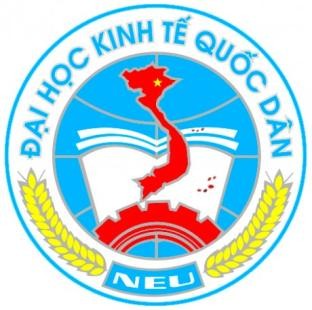 Phụ lục 3: Các nội dung trên trang bìa 1, Chuyên đề thực tập tốt nghiệp(Font chữ và kích thước có thể thay đổi nhưng đảm bảo đủ các nội dung)